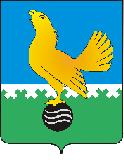 Ханты-Мансийский автономный округ-Юграмуниципальное образованиегородской округ город Пыть-ЯхАДМИНИСТРАЦИЯ ГОРОДАмуниципальная комиссия по делам несовершеннолетних и защите их прав  www.pyadm.ru e-mail: adm@gov86.orge-mail: kdn@gov86.orgг.Пыть-Ях, 1 мкр., дом № 5, кв. № 80	р/с 40101810565770510001Ханты-Мансийский автономный округ-Югра 	УФК по ХМАО-ЮгреТюменская область 628380	МКУ Администрация г. Пыть-Яха, л\с 04873033440)тел. факс (3463) 46-62-92, тел. 46-05-89,	РКЦ Ханты-Мансийск г. Ханты-Мансийск42-11-90, 46-05-92, 46-66-47	ИНН 8612005313 БИК 047162000ОКАТМО 71885000 КПП 861201001КБК 04011690040040000140ПОСТАНОВЛЕНИЕ26.12.2019	№ 424Зал заседаний муниципальной комиссии по делам несовершеннолетних и защите их прав при администрации города Пыть-Яха по адресу: г. Пыть-Ях, 1 мкр. «Центральный», д. 5, кв. 80, в 14-30 часов (сведения об участниках заседания указаны в протоколе заседания муниципальной комиссии).Об утверждении комплексного межведомственного плана мероприятий субъектов системы профилактики безнадзорности и правонарушений несовершеннолетних города Пыть-Яха на 2020 годЗаслушав и обсудив представленные субъектами системы профилактики безнадзорности и правонарушений несовершеннолетних предложения по включению в комплексный межведомственный план мероприятий субъектов системы профилактики безнадзорности и правонарушений несовершеннолетних г.Пыть-Яха на 2019 год (далее по тексту – Комплексный межведомственный план), руководствуясь п. 13 ст. 15 Закона Ханты-Мансийского автономного округа-Югры от 12.10.2005 № 74-оз «О комиссиях по делам несовершеннолетних и защите их прав в Ханты-Мансийском автономном округе-Югре и наделении органов местного самоуправления отдельными государственными полномочиями по созданию и осуществлению деятельности комиссий по делам несовершеннолетних и защите их прав»,МУНИЦИПАЛЬНАЯ КОМИССИЯ ПОСТАНОВИЛА:Информации БУ «Пыть-Яхский комплексный центр социального обслуживания населения» (исх. № 15/09-Исх-3015 от 24.12.2019, исх. № 15/09-Исх-3042 от 25.12.2019), департамента образования и молодежной политики администрации города Пыть-Яха (Сл-6617-16 от 25.12.2019), Сургутского ЛО МВД России на транспорте (исх. № 29352 от 03.12.2019), КУ «Пыть-Яхский центр занятости населения» (исх. № 17/13-Исх-1624 от 24.12.2019), МБУ Центра «Современник» (исх. № 921 от 24.12.2019), а также предложения членов муниципальной комиссии принять к сведению. Утвердить комплексный межведомственный план мероприятий субъектов системы профилактики безнадзорности и правонарушений несовершеннолетних города Пыть-Яха на 2020 год (приложение 1).Утвердить график межведомственных рейдов на 2020 год (приложение 2).Ответственным исполнителям Комплексного межведомственного плана на 2020 год представлять в муниципальную комиссию информацию по исполнению запланированных мероприятий ежеквартально в срок до 10.04.2020, 10.07.2020, 10.10.2020 и 30.12.2020.Директору департамента образования и молодежной политики администрации города Пыть-Яха (П.А. Наговицына) совместно с начальником Сургутского линейного отдела Министерства внутренних дел Российской Федерации на транспорте (М.А. Разживин):Разработать план совместных профилактических мероприятий по предупреждению правонарушений, травматизма несовершеннолетних на объектах транспортной инфраструктуры на 2020 год и представить в муниципальную комиссию в срок до 01.02.2020.Директору МАУ «ТРК Пыть-Яхинформ» (Ж.М. Матрунич):Обеспечить ежеквартальное представление в муниципальную комиссию информации о размещении материалов по профилактике безнадзорности и правонарушений несовершеннолетних в эфире МАУ «ТРК Пыть-Яхинформ» и в общественно-политическом еженедельнике города Пыть-Яха «Новая северная газета» в срок до 10.04.2020, 10.07.2020, 10.10.2020 и 20.12.2020 по прилагаемой форме (приложение 3).Начальнику отдела по обеспечению деятельности муниципальной комиссии по делам несовершеннолетних и защите их прав администрации города Пыть-Яха (А.А. Устинов):Обеспечить рассылку исполнителям и размещение комплексного межведомственного плана на официальном сайте администрации города Пыть-Яха в срок до 10.01.2020;Обеспечить контроль за исполнением комплексного межведомственного плана в течение 2020 года.Пункт 2 постановления муниципальной комиссии № 301 от 11.09.2019, пункт 2 постановления муниципальной комиссии № 369 от 13.11.2019, пункт 3 постановления муниципальной комиссии № 404 от 18.12.2019, пункт 4.1 постановления муниципальной комиссии № 420 от 26.12.2019 снять с контроля в связи с исполнением.Председательствующий на заседании:заместитель председателя муниципальной комиссии	А.А. УстиновПриложение 1к постановлению муниципальной комиссии № 424 от 26.12.2019Комплексный межведомственный ПЛАНмероприятий субъектов системы профилактики безнадзорности и правонарушений несовершеннолетних на 2020 год __________________________________Использованные в плане аббревиатуры:ДОиМП – Департамент образования и молодежной политики администрации города Пыть-Яха;ОКиИ – Отдел по культуре и искусству администрации города Пыть-Яха;ОМВД – Одел министерства внутренних дел России по городу Пыть-Яху;ПОКБ – БУ «Пыть-Яхская окружная клиническая больница»;УСЗН - Управление социальной защиты населения по городу Пыть-Яху;ЦЗН – КУ «Пыть-Яхский центр занятости населения»ПКЦСОН – БУ «Пыть-Яхский комплексный центр социального обслуживания населения»;Центр «Современник» - МБУ Центр профилактики употребления психоактивных веществ среди детей и молодежи «Современник».УИИ - филиал по г.Пыть-Яху ФКУ УИИ УФСИН России по ХМАО-ЮгреПриложение 2к постановлению муниципальной комиссии № ____ от 26.12.2019ГРАФИК межведомственных рейдов на 2020 год*- Ответственный за предоставление информации по рейдовому мероприятию.Использованные в плане аббревиатуры и сокращения:ОМКДН - отдел по осуществлению деятельности муниципальной комиссии по делам несовершеннолетних и защите их прав администрации г. Пыть-Яха;ООиП – отдел опеки и попечительства администрации города Пыть-Яха;ОМВД – ОМВД России по городу Пыть-Яху;ПКЦСОН – БУ «Пыть-Яхский комплексный центр социального обслуживания населения».ОФКиС – отдел по физической культуре и спорту администрации города Пыть-Яха;ЦЗН – КУ «Пыть-Яхский центр занятости населения»;УИИ – филиал по городу Пыть-Яху ФКУ УИИ УФСИН России по ХМАО – Югре.Приложение 3 к постановлениюмуниципальной комиссии № 424 от 26.12.2019Информацияо размещении материалов в эфире МАУ ТРК «Пыть-Яхинформ» и общественно-политическом еженедельнике города Пыть-Яха «Новая Северная газета» по профилактике безнадзорности и правонарушений несовершеннолетнихЭфир МАУ ТРК «Пыть-Яхинформ»Печать в общественно-политическом еженедельнике «Новая Северная газета»* Примечание: краткое содержание рекомендуется определять в соответствии с темами: защита прав и интересов несовершеннолетних;профилактика жесткого обращения в семье;законопослушное поведение несовершеннолетних;совершаемые преступления (правонарушения) несовершеннолетними и в отношении них;ЧП с детьми и принимаемые меры;профилактика детского травматизма, отравлений и инфекционных заболеваний;охрана жизни и здоровья детей; безопасное поведение несовершеннолетних (в т.ч. на объектах повышенной опасности, при пожаре, при контакте с представителями флоры и фауны и т.д.);профилактика употребления наркомании, алкоголизма и табакокурения (в т.ч. употребления ПАВ) среди несовершеннолетних;о пропаганде здорового образа жизни среди несовершеннолетних;об организации летнего отдыха, досуга и занятости несовершеннолетних;об устройстве детей-сирот и детей, оставшихся без попечения родителей;о подготовке кандидатов в замещающие родители;об обеспечении жильем детей-сирот и детей, оставшихся без попечения родителей;профилактика проявлений экстремизма у детей (вандализм, воспитание толерантного поведения); работа и взаимодействие органов и учреждений системы профилактики безнадзорности  и правонарушений несовершеннолетних;и др.№наименование мероприятиясроки проведенияответственные исполнители*соисполнители*примечание123456Общие профилактические мероприятияОбщие профилактические мероприятияОбщие профилактические мероприятияОбщие профилактические мероприятияОбщие профилактические мероприятияОбщие профилактические мероприятияИнформирование несовершеннолетних и родителей о функционировании «Детского телефона доверия» с единым общероссийским телефонным номером, консультационных пунктов оказания экстренной правовой и психологической помощи с использованием современных коммуникативных сервисов и электронного журналапостоянноДОиМПОКиИУСЗНОМКДНобразовательные организации, учреждения молодежной политики, культуры и социальной защитыП. 3 постановления КДН ХМАО № 73 от 30.06.2017 (п.13 Комплекса мер)Организация и проведение мероприятий, посвященных Международному дню детского «Телефона доверия» с единым общероссийским номероммай-июньДОиМПОКиИУСЗНобразовательные организации, учреждения молодежной политики, культуры и социальной защитыП. 2 постановления КДН ХМАО № 129 от 19.12.2017 (п. 2.3 Межвед.плана)Распространение информационных материалов о правах ребенка, адаптированных для детей, родителей, учителей, специалистов, работающих с детьми и в интересах детей, через средства массовой информации, информационно- телекоммуникационную сеть Интернет, организации и учреждения для детейежеквартальноОМКДНДОиМПОКиИ УСЗНобразовательные организации, учреждения молодежной политики, культуры и социальной защитыП. 2 постановления КДН ХМАО № 129 от 19.12.2017 (п. 3.7 Межвед.плана)Организация работы консультационных пунктов для обучающихся и их родителей на безе образовательных организацийпостоянноДОиМПобразовательные организацииП. 2 постановления КДН ХМАО № 75 от 30.06.2017 (п. 2.13 Межвед.плана)Правовое консультирование и просвещение детей-сирот и детей, оставшихся без попечения родителей, детей-инвалидов, а также их родителей, законных представителей, опекунов и усыновителей, лиц, желающих принять на воспитание в свою семью ребенка, оставшегося без попечения родителей, специалистов, работающих с детьми, по вопросам оказания бесплатной юридической помощи, защиты прав потребителей в дни проведения мероприятий, посвященных Международному дню защиты детей, Дню знаний, Дню проведения правовой помощи детямиюнь,сентябрь,ноябрьУСЗНООиППКЦСОНП. 2 постановления КДН ХМАО № 129 от 19.12.2017 (п. 2.2 Межвед.плана)Размещение информации для родителей о необходимости использования средств контроля за местонахождением несовершеннолетних (GPS-брелок, детский GPS-трекер, часы-телефон с СИМ-картой) на информационных стенах, сайтах образовательных организаций, в СМИпостоянноДОиМПобразовательные организацииП. 3 постановления КДН ХМАО № 73 от 30.06.2017 (п.14 Комплекса мер)Организация досуга и занятости несовершеннолетних, в т.ч. кружках, секциях, клубах по месту жительствапостоянноДОиМПОКиИобразовательные организации, учреждения молодежной политики и культурыП. 2 постановления КДН ХМАО № 75 от 30.06.2017 (п. 2.20 Межвед.плана)П. 2 постановления КДН ХМАО № 129 от 19.12.2017 (п. 2.4 Межвед.плана)Организация работы по максимальному вовлечению несовершеннолетних, находящихся в социально опасном положении, в организованные формы занятостипостоянноДОиМПУСЗНОКиИОФКиСОМКДНобразовательные организации, учреждения молодежной политики, социальной защиты, культуры и спортаП. 2 постановления КДН ХМАО № 75 от 30.06.2017 (п. 2.20 Межвед.плана) П. 2 постановления КДН ХМАО № 129 от 19.12.2017 (п. 2.4 Межвед.плана)Постановление МКДН № 423 от 26.12.2019Организация временного трудоустройства несовершеннолетних в возрасте от 14 до 18 лет в свободное от учебы времяпостоянноЦЗНДОиМПЦентр «Современник»П. 3 постановления КДН ХМАО № 73 от 30.06.2017 (п.5 Комплекса мер)П. 2 постановления КДН ХМАО № 75 от 30.06.2017 (п. 2.26 Межвед.плана)Организация временного трудоустройства несовершеннолетних, находящихся  в социально опасном положении, в возрасте от 14 до 18 лет в свободное от учебы времяпостоянноЦЗНДОиМПЦентр «Современник»П. 2 постановления КДН ХМАО № 75 от 30.06.2017 (п. 2.26 Межвед.плана)Организация физкультурно-спортивной и оздоровительной работы с несовершеннолетними, создание условий для единого соревновательного процессапостоянноОФКиСучреждения физической культуры и спортаП. 2 постановления КДН ХМАО № 75 от 30.06.2017 (п. 2.22 Межвед.плана)Разработка и реализация программ поддержки волонтерского движения, программ по трудоустройству, развитию спорта, а также духовно-нравственному воспитанию несовершеннолетнихежеквартальноДОиМП,ОФКиСОКиИЦЗНУСЗНобразовательные организации, учреждения молодежной политики, социальной защиты, культуры и спортаП. 2 постановления КДН ХМАО № 75 от 30.06.2017 (п. 2.3 Межвед.плана)Организация работы по вовлечению несовершеннолетних в деятельность молодежных и общественных объединений (в т.ч. по вовлечению несовершеннолетних, имеющих девиантное поведение в волонтерскую деятельность)ежеквартальноДОиМПобразовательные организации, учреждения молодежной политикиП. 2 постановления КДН ХМАО № 75 от 30.06.2017 (п. 2.1 Межвед.плана)П. 2 постановления КДН ХМАО № 44 от 21.02.2018(п.10 доп.мероприятий в Комплекс мер)Организация работы по вовлечению обучающихся в молодежное движение «Российское движение школьников»постоянноДОиМПобразовательные организацииП. 2 постановления КДН ХМАО № 44 от 21.02.2018(п.13 доп.мероприятий в Комплекс мер)Участие во Всероссийской акции "Добровольцы детям"май, сентябрьДОиМП,УСЗН,ОКиИ,ОФКиСобразовательные организации, учреждения молодежной политики, социальной защиты, культуры и спортаП. 2 постановления КДН ХМАО № 129 от 19.12.2017 (п. 2.1 Межвед.плана)Распространение рекламно-информационных материалов с символикой портала "Я - родитель", движения "Россия - без жестокости к детям!", общероссийского детского телефона доверия в ходе проведения массовых акций и мероприятий для детей и родителейежеквартальноОМКДНДОиМПУСЗНобразовательные организации, учреждения молодежной политики и социальной защитыП. 2 постановления КДН ХМАО № 129 от 19.12.2017 (п. 3.1 Межвед.плана)Проведение межведомственной профилактической операции «Подросток»июнь-сентябрьОМКДНсубъекты системы профилактикиП. 3 постановления КДН ХМАО № 112 от 14.12.2017,П. 2 постановления КДН ХМАО № 129 от 19.12.2017 (п. 2.7 Межвед.плана)Проведение межведомственных рейдовых мероприятийпо графикуОМКДНсубъекты системы профилактикиП. 6 постановления КДН ХМАО № 82 от 20.09.2017Организация работы «Детской общественной приемной»постоянноОМКДНИнформационное обеспечение деятельности муниципальной комиссии по делам несовершеннолетних и защите их прав при администрации города Пыть-Яха ежеквартальноОМКДНП. 2 постановления КДН ХМАО № 75 от 30.06.2017 (п. 2.8 Межвед.плана)Участие в конкурсных отборах Фонда поддержки детей, находящихся в трудной жизненной ситуациидо 01.09.2020УСЗНДОиМПучреждения социальной защиты и молодежной политикиП. 2 постановления КДН ХМАО № 129 от 19.12.2017 (п. 4.6 Межвед.плана)Участие во Всероссийской добровольной просветительской интернет-акции «Безопасность детей в сети Интернет»I  квартал ДОиМПобразовательные организацииПоручение КДН ХМАО № 01.22-Исх-1344 от 25.11.2019Мероприятия, направленные на предупреждение социального сиротстваМероприятия, направленные на предупреждение социального сиротстваМероприятия, направленные на предупреждение социального сиротстваМероприятия, направленные на предупреждение социального сиротстваМероприятия, направленные на предупреждение социального сиротстваМероприятия, направленные на предупреждение социального сиротстваРаспространение информационных материалов, внедрение и использование методических материалов, наглядных пособий для родителей (иных законных представителей) несовершеннолетних, направленных на формирование родительской ответственности, понимание недопустимости жестокого обращения с детьми и профилактике социального сиротствапостоянноОМКДНДОиМПУСЗНООиПобразовательные организации, учреждения молодежной политики и социальной защитыП. 3 постановления КДН ХМАО № 73 от 30.06.2017 (п.15 Комплекса мер) П. 2 постановления КДН ХМАО № 129 от 19.12.2017 (п. 3.3 Межвед.плана)Размещение в средствах массовой информации материалов, информационно-телекоммуникационной сети Интернет пропагандирующих здоровый образ жизни, семейные ценности, ответственное родительство, защищенное детствоежеквартальноОМКДНУСЗНОКиИучреждения социальной защиты и культурыП. 2 постановления КДН ХМАО № 129 от 19.12.2017 (п. 3.6 Межвед.плана)Издание информационно-аналитических, методических материалов по вопросам социальной реабилитации детей и семей с детьми, оказавшимися в трудной жизненной ситуацииежеквартальноОМКДНУСЗНПКЦСОНП. 2 постановления КДН ХМАО № 129 от 19.12.2017 (п. 3.4 Межвед.плана)Проведение информационной кампании по пропаганде традиционных семейных ценностей, повышения рождаемостиежеквартальноДОиМПОКиИУСЗНобразовательные организации, учреждения молодежной политики, социальной защиты и культурыП. 2 постановления КДН ХМАО № 129 от 19.12.2017 (п. 1.7 Межвед.плана)Проведение информационной кампании по пропаганде семейных форм устройстваежеквартальноООиПУСЗНПКЦСОНП. 2 постановления КДН ХМАО № 75 от 30.06.2017 (п. 2.12 Межвед.плана)Проведение мероприятий, направленных на усиление роли семьи, формирования семейных ценностейежеквартальноДОиМПУСЗНОКиИобразовательные организации, учреждения молодежной политики, социальной защиты и культурыП. 2 постановления КДН ХМАО № 129 от 19.12.2017 (п. 1.1 Межвед.плана)Привлечение некоммерческих организаций в работу с семьями, находящимися в социально опасном положении или трудной жизненной ситуации, направленную на выход из кризисных ситуацийежеквартальноУСЗНОМКДНПКЦСОНП. 2 постановления КДН ХМАО № 129 от 19.12.2017 (п. 1.3 Межвед.плана)Привлечение представителей общественных организаций для участия в межведомственной работе с родителями, лишенными либо ограниченными в родительских правах, направленной восстановление их в родительских правахежеквартальноУСЗНООиППКЦСОНП. 2 постановления КДН ХМАО № 129 от 19.12.2017 (п. 1.4 Межвед.плана)Проведение мероприятий направленных на снижение случаев отказа от новорожденных, в том числе в рамках реализации проекта «Навстречу жизни», направленного на работу с женщинами по отказу от абортаежеквартальноООиПУСЗНПОКБПКЦСОНП. 2 постановления КДН ХМАО № 129 от 19.12.2017 (п. 1.5 Межвед.плана)Освещение в СМИ информации о способах подачи сообщений о детях, чьи права и законные интересы нарушены в следствие создания родителями условий, представляющих угрозу жизни или здоровью детей либо препятствующих их нормальному воспитанию и развитию, с публикацией контактных данных ответственных должностных лицежеквартальноООиПП. 2 постановления КДН ХМАО № 129 от 19.12.2017 (п. 3.2 Межвед.плана)Изготовление и размещение социальной рекламы (в том числе размещение баннеров по тематике Десятилетия детства: «Многодетная семья», «Отец – глава семьи», «Счастливое материнство», «Детство – счастливая пора» и другие)ежеквартальноОМКДНООиПП. 2 постановления КДН ХМАО № 129 от 19.12.2017 (п. 3.5 Межвед.плана)Проведение профилактических мероприятий (бесед) с осужденными к наказаниям и мерам уголовно-правового характера без изоляции от общества, состоящими на учете филиала по г.Пыть-Ях УИИ родителями, имеющими несовершеннолетних детейежеквартальноУИИПроведение профилактических мероприятий по предупреждению самовольных уходов несовершеннолетнихежеквартальноДОиМПУСЗНООиПобразовательные организации, учреждения молодежной политики, социальной защитыРассмотрение на опекунском совете случаи возврата (возможного возврата) детей из замещающих семейпостоянноООиПП. 2.3 постановления КДН ХМАО № 247 от 17.12.2018Организация работы службы «Экстренная детская помощь»постоянноУСЗНПКЦСОНМероприятия, направленные на профилактику правонарушений и преступлений, совершаемых несовершеннолетними, а также в отношении несовершеннолетнихМероприятия, направленные на профилактику правонарушений и преступлений, совершаемых несовершеннолетними, а также в отношении несовершеннолетнихМероприятия, направленные на профилактику правонарушений и преступлений, совершаемых несовершеннолетними, а также в отношении несовершеннолетнихМероприятия, направленные на профилактику правонарушений и преступлений, совершаемых несовершеннолетними, а также в отношении несовершеннолетнихМероприятия, направленные на профилактику правонарушений и преступлений, совершаемых несовершеннолетними, а также в отношении несовершеннолетнихМероприятия, направленные на профилактику правонарушений и преступлений, совершаемых несовершеннолетними, а также в отношении несовершеннолетнихРазработка и распространение (размещение) информационных материалов по предупреждению совершения противоправных действий несовершеннолетними, их последствияхежеквартальноОМКДНДОиМПУСЗНОКиИобразовательные организации, учреждения молодежной политики, социальной защиты и культурыРазработка и распространение (размещение) информационных материалов по предупреждению совершения противоправных действий в отношении несовершеннолетних (защита от преступных посягательств на половую неприкосновенность несовершеннолетних, жестокое обращение с детьми)ежеквартальноОМКДНДОиМПУСЗНОКиИобразовательные организации, учреждения молодежной политики, социальной защиты и культурыОрганизация продуктивной социально-значимой деятельности несовершеннолетних, совершивших противоправные действияпостоянноДОиМПобразовательные организацииП. 2 постановления КДН ХМАО № 75 от 30.06.2017 (п. 2.5 Межвед.плана)Мониторинг деятельности служб психолого-педагогического сопровождения в части организации работы по профилактике правонарушений среди несовершеннолетних и в отношении несовершеннолетнихежеквартальноДОиМПП. 3 постановления КДН ХМАО № 73 от 30.06.2017 (п.7 Комплекса мер)Организация деятельности служб медиации в образовательных учреждениях и учреждениях социального обслуживания постоянноДОиМПУСЗНобразовательные организации,ПКЦСОНП. 2 постановления КДН ХМАО № 129 от 19.12.2017 (п. 4.5 Межвед.плана) П. 2 постановления КДН ХМАО № 75 от 30.06.2017 (п. 2.7 Межвед.плана)Организация работы по инициированию рассмотрения вопросов о направлении в суд материалов о помещении несовершеннолетних, совершивших преступления впервые и повторно в специальные учебно-воспитательные учреждения (школы, училища) в порядке, предусмотренном действующим законодательствомпо мере необходимостиОМВДП. 2 постановления КДН ХМАО № 75 от 30.06.2017 (п. 2.25 Межвед.плана)Организация консультаций специалистами психоневрологического профиля (врачи-психиатры, медицинские психологи, психотерапевты) родителей по вопросам профилактики асоциального поведения детейпо мере необходимостиПОКБП. 2 постановления КДН ХМАО № 75 от 30.06.2017 (п. 2.29 Межвед.плана)Оказание медицинской специализированной (психиатрической, наркологической) медицинской  помощи в рамках раннего выявления и профилактики девиантного поведения несовершеннолетних (интернет – зависимости, агрессивного и опасного для жизни и здоровья поведения)по мере необходимостиПОКБП. 2 постановления КДН ХМАО № 75 от 30.06.2017 (п. 2.30 Межвед.плана)Проведение мероприятий по профилактике правонарушений и преступлений, совершаемых несовершеннолетними, а также в отношении несовершеннолетнихежеквартальноДОиМПУСЗНОКиИобразовательные организации, учреждения молодежной политики, социальной защиты и культурыПроведение мероприятий по предупреждению совершения противоправных действий в отношении несовершеннолетних (защита от преступных посягательств на половую неприкосновенность несовершеннолетних, жестокое обращение с детьми)ежеквартальноУСЗНДОиМПобразовательные организации, учреждения молодежной политики, социальной защиты Проведение профилактических мероприятий (бесед) с несовершеннолетними, осужденными к наказаниям и мерам уголовно-правового характера без изоляции от общества, состоящими на учете филиала по г.Пыть-ЯхуежеквартальноУИИПроведение заседаний Советов профилактики школежемесячноДОиМПобразовательные организацииПроведение рейдов общественно-родительского патруляежемесячноДОиМПобразовательные организацииПроведение мероприятий, направленных на обеспечение межнационального и межконфессионального согласия, профилактику экстремизма и терроризмаежеквартальноДОиМПУСЗНОКиИобразовательные организации, учреждения молодежной политики, социальной защиты и культурыПроведение межведомственной сверки:- по количеству правонарушений, совершенных несовершеннолетними, в т.ч. до достижения ими возраста привлечения к административной ответственности;- по количеству преступлений, совершенных несовершеннолетними, в т.ч. до достижения ими возраста привлечения к уголовной ответственности;- по количеству совершенных несовершеннолетними самовольных уходов;- по количеству правонарушений, совершенных родителями несовершеннолетних.ежеквартальноОМКДН ОМВДМероприятия, направленные на профилактику правонарушений и преступлений, связанных с незаконным оборотом наркотических средствМероприятия, направленные на профилактику правонарушений и преступлений, связанных с незаконным оборотом наркотических средствМероприятия, направленные на профилактику правонарушений и преступлений, связанных с незаконным оборотом наркотических средствМероприятия, направленные на профилактику правонарушений и преступлений, связанных с незаконным оборотом наркотических средствМероприятия, направленные на профилактику правонарушений и преступлений, связанных с незаконным оборотом наркотических средствМероприятия, направленные на профилактику правонарушений и преступлений, связанных с незаконным оборотом наркотических средствРаспространение информационных материалов по профилактике употребления несовершеннолетними наркотических и психоактивных веществ, по пропаганде здорового образа жизниежеквартальноОМКДНДОиМПУСЗНОКиИобразовательные организации, учреждения молодежной политики, социальной защиты и культурыПроведение разъяснительной работы с родителями (законными представителями) по профилактике употребления несовершеннолетними наркотических средств, психотропных и одурманивающих веществежеквартальноДОиМПУСЗНООиППОКБобразовательные организации, учреждения молодежной политики и социальной защитыПроведение добровольного социально-психологического тестирования обучающихся в образовательных организациях на предмет немедицинского потребления наркотических средств и психотропных веществIV кварталДОиМПобразовательные организацииП. 2 постановления КДН ХМАО № 129 от 19.12.2017 (п. 2.5 Межвед.плана)Информирование муниципальной комиссии о несовершеннолетних, употребляющих наркотические средства и психотропные вещества для организации межведомственной индивидуальной профилактической работы с несовершеннолетними и их семьямипостоянноОМВДДОиМППОКБобразовательные организацииП. 4 постановления КДН ХМАО № 84 от 20.09.2017Информирование родителей о работе центра реабилитации несовершеннолетних наркопотребителей БУ «Пыть-Яхский комплексный центр социального обслуживания населения» постоянноОМКДН,УСЗНПКЦСОНП. 8 постановления КДН ХМАО № 84 от 20.09.2017Оказание медицинской специализированной (психиатрической, наркологической) медицинской  помощи в рамках раннего выявления и профилактики девиантного поведения несовершеннолетних (алкоголизм, табакокурение, потребление наркотических средств, психотропных веществ)по мере необходимостиПОКБП. 2 постановления КДН ХМАО № 75 от 30.06.2017 (п. 2.30 Межвед.плана)Мероприятия по предупреждению чрезвычайных происшествий с несовершеннолетнимиМероприятия по предупреждению чрезвычайных происшествий с несовершеннолетнимиМероприятия по предупреждению чрезвычайных происшествий с несовершеннолетнимиМероприятия по предупреждению чрезвычайных происшествий с несовершеннолетнимиМероприятия по предупреждению чрезвычайных происшествий с несовершеннолетнимиМероприятия по предупреждению чрезвычайных происшествий с несовершеннолетнимиПроведение разъяснительной работы (беседы, классные часы, конкурсы, викторины, инструктажи) с несовершеннолетними по предупреждению чрезвычайных происшествий с несовершеннолетними на темы:- безопасность в быту, на детских площадках, объектах транспортной и иной инфраструктуры;- предупреждение дорожно-транспортных происшествий с детьми;- безопасность на природных объектах (водоемах, лесу,  на льду);- безопасное поведение при пожаре;- безопасность при контакте с представителями флоры и фауны;- профилактика детских отравлений и инфекционных заболеваний.ежеквартальноДОиМПУСЗНОКиИобразовательные организации, учреждения молодежной политики, социальной защиты и культурыРазработка и распространение (размещение) информационных материалов по предупреждению чрезвычайных происшествий с детьмиежеквартальноОМКДНДОиМПУСЗНОКиИобразовательные организации, учреждения молодежной политики, социальной защиты и культурыРазработка и реализация образовательных модулей для обучающихся, направленных на формирование навыков защиты и собственной безопасности, поведения в различных жизненных ситуацияхпостоянноДОиМПобразовательные организацииП. 3 постановления КДН ХМАО № 73 от 30.06.2017 (п.11 Комплекса мер)Проведение инструктажей с сотрудниками по предупреждению и порядку действий при возникновении ЧП, размещение информаций на информационных стендах по пожарной безопасности, ГО и ЧС, проведение проверок подвалов, чердаков, подсобных помещений; организация контрольно-пропускного режима и режима охраны, работа систем видеонаблюдения, функционирование кнопки тревожной сигнализации, ведение журналов учета прибывших лиц, осмотра помещений и территории организаций и учреждений. Проведение в холодный период времени мероприятий по очистке территорий от снега, очистки крыш от снега и сосулек, обработка пешеходных дорожек песком.ежеквартальноДОиМПУСЗНОКиИОФКиСобразовательные организации, учреждения молодежной политики, социальной защиты, культуры и спортаМероприятия по суицидальной превенцииМероприятия по суицидальной превенцииМероприятия по суицидальной превенцииМероприятия по суицидальной превенцииМероприятия по суицидальной превенцииМероприятия по суицидальной превенцииРаспространение среди родителей памяток по безопасному использованию детьми сети ИнтернетежеквартальноДОиМПобразовательные организации, учреждения молодежной политикиП. 3 постановления КДН ХМАО № 73 от 30.06.2017 (п.3 Комплекса мер)Реализация индивидуальных программ сопровождения для несовершеннолетних, находящихся в «зоне риска», кризисной ситуациипостоянноДОиМПобразовательные организацииП. 3 постановления КДН ХМАО № 73 от 30.06.2017 (п.9 Комплекса мер)Разработка индивидуальных маршрутов занятости детей, в т.ч. в каникулярный периодпостоянноДОиМПобразовательные организацииП. 3 постановления КДН ХМАО № 73 от 30.06.2017 (п.10 Комплекса мер)Проведение цикла открытых лекций для родителей по выявлению детей с суицидальным поведениемежегодноДОиМПобразовательные организацииП. 3 постановления КДН ХМАО № 73 от 30.06.2017 (п.18 Комплекса мер)Проведение цикла семинаров-тренингов для педагогических работников образовательных организаций (классные руководители, социальные педагоги, педагоги-психологи) по выявлению детей с суицидальным поведением (участие в них) по вопросам: «Оптимизация межличностных отношений в школе, с целью исключения случаев оскорбления, унижения, применения физического или психического давления на учащихся. Работа с собственной агрессией, тревожностью, кризисной ситуацией, профилактика самовыгорания педагогических работников»; «Организация и проведение адресной профилактической работы с референтной группой несовершеннолетних, склонных к различным формам девиантного и демонстративного поведения, находящихся в кризисной ситуации» ежегодноДОиМПобразовательные организацииП. 3 постановления КДН ХМАО № 73 от 30.06.2017 (п.8 Комплекса мер)П. 2 постановления КДН ХМАО № 44 от 21.02.2018(п.7 доп.мероприятий в Комплекс мер)Проведение цикла тренингов для обучающихся по предупреждению виктимного поведения, профилактики агрессииежегодноДОиМПобразовательные организацииП. 3 постановления КДН ХМАО № 73 от 30.06.2017 (п.12 Комплекса мер)Оказание медицинской специализированной (психиатрической, наркологической) медицинской  помощи в рамках раннего выявления и профилактики суицидального поведения несовершеннолетнихпо мере необходимостиПОКБП. 2 постановления КДН ХМАО № 75 от 30.06.2017 (п. 2.30 Межвед.плана)Проведение мониторинга суицидальных попыток среди несовершеннолетнихежеквартальноПОКБПроведение мониторинга деятельности служб психолого-педагогического сопровождения в части организации и проведения профилактической работы с несовершеннолетними по устранению причин и условий, способствующих возникновению чрезвычайных происшествий (суицидов, суицидальных попыток, суицидальных проявлений) с несовершеннолетнимиежеквартальноДОиМПобразовательные организацииП. 2 постановления КДН ХМАО № 44 от 21.02.2018(п.2 доп.мероприятий в Комплекс мер)Привлечение к участию в классных часах, беседах с обучающимися образовательных организаций по вопросу ценности жизни членов Советов ветерановежегодноДОиМПобразовательные организацииП. 2 постановления КДН ХМАО № 44 от 21.02.2018(п.4 доп.мероприятий в Комплекс мер)Обеспечение контроля за работой по выявлению «группы риска» и разработке индивидуальных программ адаптации обучающихся образовательных организацийежеквартальноДОиМПП. 2 постановления КДН ХМАО № 44 от 21.02.2018(п.8 доп.мероприятий в Комплекс мер)Проведение единого дня профилактики «Не рядом, а вместе!»17 маяДОиМПобразовательные организации, учреждения молодежной политикиП. 2 постановления КДН ХМАО № 44 от 21.02.2018(п.11 доп.мероприятий в Комплекс мер)Проведение профилактических мероприятий с родителями обучающихся образовательных организаций по вопросу защиты несовершеннолетних от интернет-угроз в сети Интернет с привлечением интернет-провайдеров, кибердружин, клинических психологов.ежегодноДОиМПобразовательные организации,ПОКБП. 2 постановления КДН ХМАО № 44 от 21.02.2018(п.12 доп.мероприятий в Комплекс мер)Дата03.01.202006.01.202030.01.202020.02.202019.03.2020Время17.00-21.0017.00-21.0018.00 - 22.0018.00 - 22.0018.00 - 22.00СубъектыСемьи, несовершеннолетниеСемьи, несовершеннолетниеСемьи, несовершеннолетниеНесовершеннолетниеСемьи, несовершеннолетние Участники рейдовОМКДН,* ОМВД, ПКЦСОН, ООиППерсональный состав группы: Н.А.Меховникова, И.А.Попова, Л.А.Семенова, дежурный инспектор ПДНОМКДН,* ОМВД, ПКЦСОН, ООиППерсональный состав группы: И.Ю.Лапшина, С.В.Чернышова, О.Д.Щербак, дежурный инспектор ПДНОМКДН,* ОМВД, ПКЦСОН, ООиПЦентр «Современник»*, ОКиИ, ЦЗН, ОФКиСОМКДН*, ООиП, ПКЦСОН, УИИ Ответственный за организацию рейдовых мероприятийИ.А. ПоповаС.В. ЧернышоваИ.А. ПоповаИ.А. ПоповаИ.А. ПоповаЦель:Предупреждение чрезвычайных происшествий, правонарушений и преступлений в отношении несовершеннолетнихПредупреждение чрезвычайных происшествий, правонарушений и преступлений в отношении несовершеннолетнихПроверка по месту жительства несовершеннолетних, права и законные интересы которых нарушены, и несовершеннолетних, находящихся в социально опасном положенииПроверка мест скопления несовершеннолетних с целью выявления фактов употребления ПАВ, курения в общественных местах.Проверка по месту жительства несовершеннолетних, находящихся в социально опасном положении, с целью организации занятости во внеурочное времяПроверка по месту жительства семей и несовершеннолетних, находящихся в социально опасном положении; проверка по месту жительства семей, имеющих несовершеннолетних детей, где родители или один из родителей осуждены к мерам наказания, не связанных с лишением свободыДата 23.04.202021.05.2020Июнь – сентябрь 2020 годапроведение рейдовых мероприятий будет осуществляться в рамках межведомственной профилактической операции «Подросток»(по отдельному плану)22.10.202019.11.202024.12.2020Время18.00 - 22.0018.00 - 22.00Июнь – сентябрь 2020 годапроведение рейдовых мероприятий будет осуществляться в рамках межведомственной профилактической операции «Подросток»(по отдельному плану)18.00 - 22.0018.00 - 22.0018.00 – 22.00СубъектыСемьи, несовершеннолетниенесовершеннолетниеИюнь – сентябрь 2020 годапроведение рейдовых мероприятий будет осуществляться в рамках межведомственной профилактической операции «Подросток»(по отдельному плану)семьи, несовершеннолетниесемьи, несовершеннолетниеСемьи, несовершеннолетниеУчастники рейдовОМКДН*, ОМВД, ООиП, ПКЦСОНЦентр «Современник»*, ОКиИ, ЦЗН, ОФКиСИюнь – сентябрь 2020 годапроведение рейдовых мероприятий будет осуществляться в рамках межведомственной профилактической операции «Подросток»(по отдельному плану)ОМКДН*, ОМВД, ООиП, ПКЦСОНОМКДН*, ПКЦСОН, ООиП ОМВД,ОМКДН*, ООиП, ПКЦСОН, УИИОтветственный за организацию рейдовых мероприятийИ.А. ПоповаИ.А. ПоповаИюнь – сентябрь 2020 годапроведение рейдовых мероприятий будет осуществляться в рамках межведомственной профилактической операции «Подросток»(по отдельному плану)Е.А. БондарчукЕ.А. БондарчукЕ.А. БондарчукЦель:Проверка по месту жительства семей, находящихся в социально опасном положении, с целью предупреждения совершения повторных административных правонарушений, по факту неисполнения либо ненадлежащего исполнения родительских обязанностейПроверка по месту жительства несовершеннолетних, находящихся в социально опасном положении, с целью организации занятости во внеурочное времяИюнь – сентябрь 2020 годапроведение рейдовых мероприятий будет осуществляться в рамках межведомственной профилактической операции «Подросток»(по отдельному плану)Проверка по месту жительства несовершеннолетних, права и законные интересы которых нарушены, и несовершеннолетних, находящихся в социально опасном положении. Проверка мест скопления несовершеннолетних с целью выявления фактов употребления ПАВ, курения в общественных местахПроверка по месту жительства семей и несовершеннолетних, находящихся в социально опасном положенииПроверка по месту жительства семей, находящихся в социально опасном положении, по факту неисполнения или ненадлежащего исполнения обязанностей по воспитанию, обучению, содержанию и защите прав и законных интересов несовершеннолетних; проверка по месту жительства семей, имеющих несовершеннолетних детей, где родители или один из родителей осуждены к мерам наказания, не связанных с лишением свободыотчетный период№даты выхода в эфир/ кол-во прокатоввид (программа, сюжет, ролик, объявление и т.п.)краткое содержание*№дата и номер изданияНаименование публикациикраткое содержание*